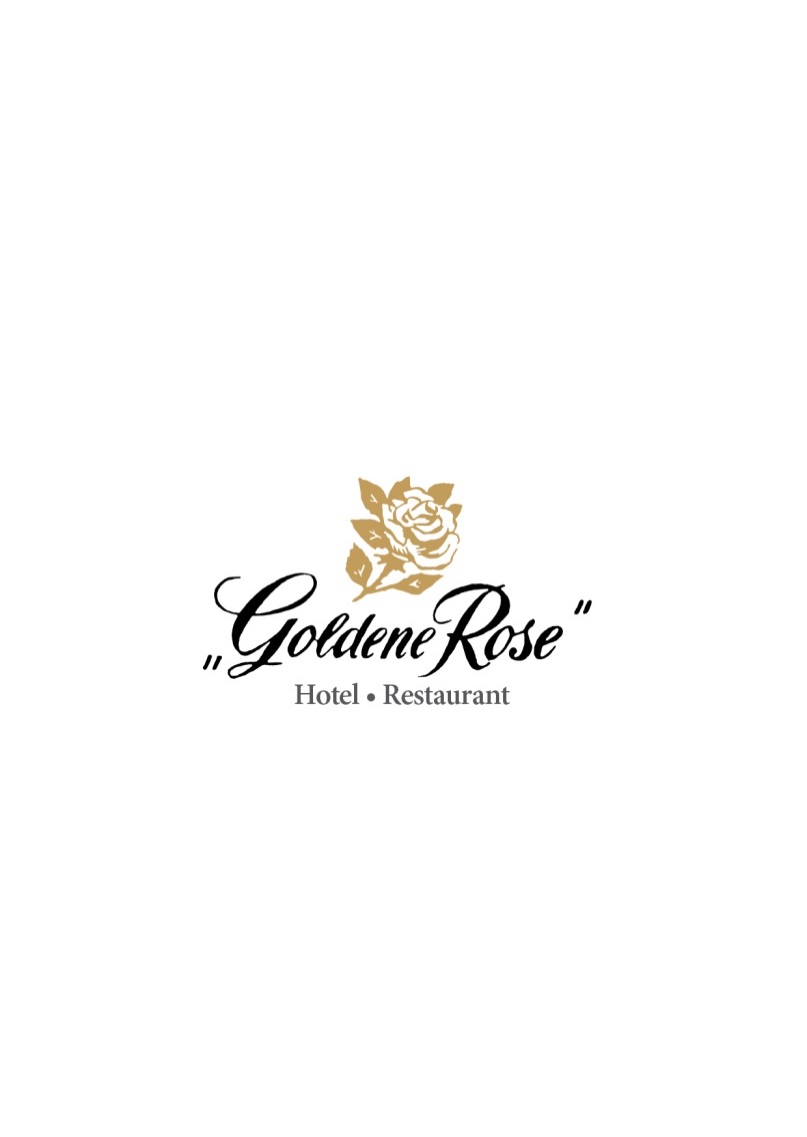 Etwas nicht Alltägliches im SpätsommerTafelspitzsuppe mit hausgemachten Käspress-Knödel und Gemüsestreifen€ 5,50Zillertaler Graukäsesuppe mit Sahnehaube und Brotcroutons€ 5,70***Eierschwammerl-Gulasch mit Serviettenknödel und gerösteten Speckscheiben € 16,50Zwiebelrostbraten vom österreichischen Jungstier mit Petersilkartoffeln € 19,50Saltimbocca vom Kalb (mit Rohschinken und Salbeiblätter) auf Naturglace mit Gemüse-Risotto € 19,-***Sulzentrio:Spanferkel, Tafelspitz und Blunzensulz auf Kräutervinaigrett und kleinem Salatbouquet dazu rote Zwiebel und Schwarzbrot€ 9,80Leicht geschmolzener Schafskäse auf gebratenen Tomatenscheiben im Wildkräuter-Beet mit frischem Basilikum und Weißbrot€ 9,50Unsere Weinempfehlung: 2016 Gumpoldskirchner Faßbinderhof, Spätrot-RotgipflerWeingut Gerhard und Inge Grill, Gumpoldskirchen, Thermenregion€1/8 l	  € 3,50			1/4l 	€ 7,002015 Pinot Grigio D.O.C. CollioVilla Canlungo, Eugenio Collavini, Friaul1/8 l	  € 4,50			1/4l 	€ 9,00